Előterjesztés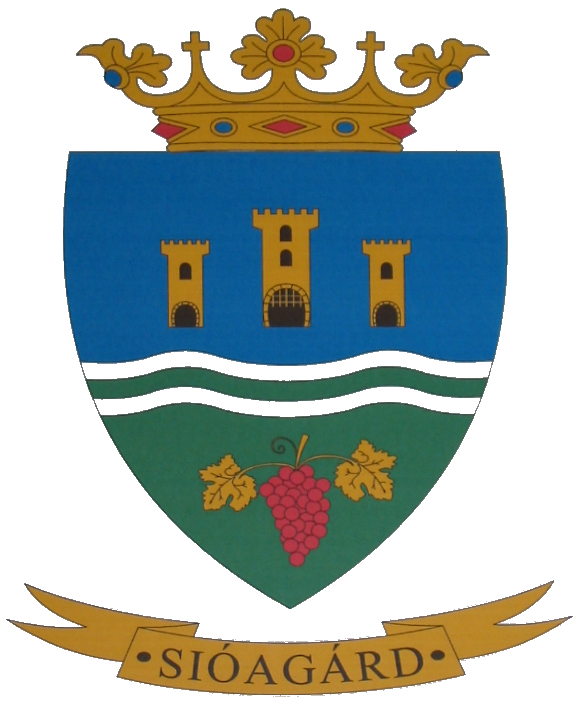 Sióagárd Község Önkormányzata Képviselő-testületének2018. november 29- én tartandó soron következő nyilvános ülésére Napirend előtti Tárgy: Beszámoló a lejárt határidejű határozatok végrehajtásáról Előterjesztő: Gerő Attila polgármesterA törvényességi ellenőrzést végezte: dr Solymár Anna Virág aljegyzőElőterjesztést készítette: dr. Solymár Anna Virág aljegyző, Marosi Istvánné adóigazgatási ügyintézőTisztelt Képviselő- testület!A lejárt határidejű határozatokkal kapcsolatban Sióagárd Község képviselő-testületének Sióagárd Község Önkormányzat Szervezeti és Működési szabályairól alkotott 1/2014. (I.20.) önkormányzati rendelete 21.§ (2) bekezdése szerint a rendes ülésen az első napirendi pont tárgyalását megelőzően a képviselő-testület a lejárt határidejű testületi határozatok végrehajtásáról kap írásban vagy szóban tájékoztatást.Fentiek alapján a képviselő-testület előző „rendes” ülése óta az alábbi határozatok kerültek végrehajtásra.81/2018. (IX.12.) Beszámoló a lejárt határidejű határozatok végrehajtásáról82/2018. (IX.12.)	Beszámoló a 2017/2018-es nevelési évről, az óvodában folyó nevelési munkáról, a határozat megküldésre került.83/2018. (IX.12.) Döntés a Sióagárdi Kisfecskék Óvoda Honvédelmi Intézkedési Tervének jóváhagyásáról, a határozat megküldésre került.84/2018. (IX.12.) Döntés a Sióagárdi Kisfecskék Óvoda 2018/2019. évi Továbbképzési Programjának jóváhagyásáról, a határozat megküldésre került.85/2018. (IX.12.) Beruházási szabályzat86/2018. (IX.12.) Sióagárd Község Konyhája Szervezeti és Működési                                                            Szabályzatának jóváhagyásáról, a határozat megküldésre került.87/2018. (IX.12.) a 17/2018 (I.25.) önkormányzati határozat módosításáról, a határozat megküldésre került.88/2018. (IX.12.) A Tolna Megyei Kormányhivatal TOB/22/570-1/2018 törvényességi felhívásáról, a határozat megküldésre került. A hiányosságot pótolta az önkormáyzat89/2018. (IX.12.)       	A Helyi Esélyegyenlőségi program megvalósulásáról tájékoztatás, a határozat megküldésre került.90/2018. (IX.12.)	Döntés az E.R.Ö.V. Zrt 2019. évi Gördülő Fejlesztési Tervének elfogadásáról, a határozat megküldésre került.91/2018. (IX.12.) Döntés az E.R.Ö.V. Zrt 2019. évi Gördülő Fejlesztési Tervének elfogadásáról, a határozat megküldésre került.92/2018. (IX.12.)	Döntés Kincstári számlanyitásról, a számla nyitás megtörtént.93/2018. (IX.12.)	Döntés a Bursa Hungarica Önkormányzati Ösztöndíjpályázathoz való csatlakozásról, csatlakozott az önkormányzat az ösztöndíj pályázathoz. 94/2018. (IX.12.)	Döntés rendkívüli támogatás igényléséről, a határozat megküldésre került.95/2018. (IX.12.)	Bizottság létrehozása őszi felülvizsgálathoz, a bizottsági tagok megkapták a határozatot.98/2018. (IX.17.)	Sióagárd Község Önkormányzatának és Konyhájának könyvelésről99/2018. (IX.17.) 	Sióagárd Község Önkormányzatának és Konyhájának könyvelésről100/2018. (IX.17.) 	Döntés polgármesterek tanácsának az összehívásáról101/2018. (IX.17.) 	Döntés gazdálkodási ügyintézőről, a pályázat kiírásra került.102/2018. (IX.17.) 74/2018. (VII.19.) képviselő-testületi határozat módosításáról106/2018. (X.09.) 	A Sióagárd Község Önkormányzata által kiírt „Sióagárdi óvoda felújítása és mini bölcsőde kialakítása” elnevezésű TOP-1.4.1-15-TLI-2016- 00019 azonosítószámú projekt keretében megvalósuló építési beruházás kivitelezése a műszaki dokumentációban szereplő tartalommal, vállalkozási szerződés keretében tárgyú 	közbeszerzési eljárással kapcsolatban, a határozat megküldésre került.107/2018. (X.09.) A Paksi Többcélú Kistérségi Társulás társulási 	megállapodásának módosításáról, a határozat megküldésre került.108/2018. (X.09.) a Tolna Megyei Kormányhivatal Szekszárdi Járási Hivatala által javasolt általános iskolai felvételi körzetekről, a határozat megküldésre került.109/2018. (X.09.) a 2018. évi Közbeszerzési Terv módosításáról110/2018. (X.09.) Döntés Sióagárd Község Önkormányzatának Közbeszerzési Szabályzatáról111/2018. (X.09.) a „Sió vízi turisztikai fejlesztés I. ütem” tárgyú 	közbeszerzési eljárások során alkalmazandó Egyedi Közbeszerzési Szabályzat és Felelősségi 	Rend elfogadásáról, a határozat megküldésre került.112/2018. (X.09.) a TOB/22/644-1/2018. iktatószámú törvényességi felhívásról, a határozat megküldésre került.113/2018. (X.09.) Helyi Esélyegyenlőségi Program elfogadása, az Esélyegyenlőségi Program megküldésre került.A két ülés között eltelt eseményekkel kapcsolatos további kérdéseikre szóban válaszolok. Az előterjesztés tájékoztató jellegű, határozathozatalt nem igényel.Sióagárd, 2018. november 22.									Gerő Attila sk.							         	            polgármester